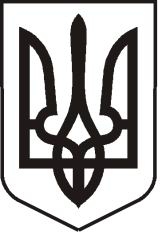 УКРАЇНАЛУГАНСЬКА   ОБЛАСТЬПОПАСНЯНСЬКА  МІСЬКА  РАДАВИКОНАВЧИЙ КОМІТЕТРIШЕННЯ25  вересня 2020 року                    м. Попасна	                                          № 72Про хід виконання заходів щодо  підготовки об’єктів житлово-комунального господарства до роботи в осінньо-зимовий період 2020-2021 років За підсумками аналізу щодо підготовки житлово-комунального господарства міста до роботи в осінньо-зимовий період 2020-2021 років, складеного на підставі результатів моніторингу та звітів керівників ПП «Центроград-Попасна», ПП «Елітжитлком»,                           ПКП «СКП», ВП «Попаснянський департамент КП «Попаснянський районний водоканал», а також  правлінь ОСББ, слід зазначити, що виконання плану заходів щодо підготовки житлово-комунального господарства м.Попасна до роботи в осінньо-зимовий період 2020-2021 років відбувається згідно з планом, затвердженим рішенням виконавчого комітету Попаснянської міської ради від 29.04.2020 № 30 «Про підсумки роботи житлово-комунального господарства міста в осінньо-зимовий період та заходи щодо  підготовки до осінньо-зимового періоду 2020-2021 років».          Станом на 11.09.2020  рівень підготовки до осінньо-зимового періоду Попаснянського КП «СКП» становить 80%. Рівень виконання робіт з підготовки багатоквартирного житлового фонду в середньому становить 88%, в тому числі рівень підготовки об’єктів до  експлуатації в осінньо-зимовий період: - управитель ПП «Центроград-Попасна» - 90%;                         - управитель ПП «Елітжитлком» - 85%;                        - ОСББ - 89%.          Водопровідно-каналізаційне господарство, яке обслуговує ВП «Попаснянський департамент КП «Попаснянський районний водоканал»  підготовлено  на 65%.          З метою забезпечення сталого функціонування об’єктів житлово-комунального господарства, а також  стабільної роботи зазначених вище підприємств міста в осінньо-зимовий період 2020-2021 років, керуючись Законом України «Про житлово-комунальні послуги», ст.ст.30, 40, 59, 73 Закону України  «Про місцеве самоврядування в Україні», виконавчий комітет Попаснянської міської ради ВИРІШИВ:1. Інформацію начальника відділу житлово-комунального господарства, архітектури, містобудування та землеустрою про готовність житлово-комунального господарства міста до роботи в осінньо-зимовий період 2020-2021 років взяти до відома.2. Директору ПКП «СКП» (Смєлаш В.Г.): - завершити роботи з підготовки транспортних засобів підприємства до роботи в осінньо-зимовий період 2020-2021 років в термін до 15.10.2020 року;- забезпечити запас посипного матеріалу (піску, солі) для  своєчасного посипання доріг та тротуарів міста при ожеледі;- забезпечити резерв паливно-мастильних матеріалів.3. Директору ПП «Центроград-Попасна» (Ханіна Л.П.):3.1.Завершити роботи з  перевірки ДВК (згідно графіку);3.2.Забезпечити наявність посипного матеріалу для своєчасного посипання прибудинкових територій та тротуарів при ожеледі. 4. Директору ПП «Елітжитлком» (Крайня Ю.С.): 4.1. Завершити  роботи з перевірки ДВК (згідно графіку);4.2.Забезпечити наявність посипного матеріалу для своєчасного посипання прибудинкових територій та тротуарів при ожеледі. 5. Головам ОСББ:- закінчити роботи з перевірки ДВК, підготовки  багатоквартирного житлового фонду  до сталої роботи в осінньо-зимовий період 2020-2021 років;-  забезпечити наявність посипного матеріалу.6. Рекомендувати директору ВП «Попаснянський департамент КП «Попаснянський районний водоканал» (Філіштінський Д.Г.) в термін до 15.10.2020 в межах фінансової можливості:- завершити роботи щодо забезпечення безперебійного функціонування водопровідних і каналізаційних мереж міста в осінньо-зимовий період 2020-2021 років.7. Відділу житлово-комунального господарства, архітектури, містобудування та землеустрою (Бондарева М.О.):20.10.2020 провести підсумкову нараду з керівниками підприємств - управителями багатоквартирного житлового фонду, КП «СКП», ВП «Попаснянський департамент КП «Попаснянський районний водоканал»  щодо завершення необхідного обсягу підготовчих робіт до проходження сталого осінньо-зимового періоду. 8. Контроль за виконанням рішення покласти на заступника міського голови      Хащенка Д.В. та відділ житлово-комунального господарства, архітектури, містобудування та землеустрою (Бондарева М.О.)         Міський голова                                                                                    Ю.І. Онищенко